Nóibhéine agus MionphaidrínTosnaíonn an Nóibhéine Aoine an Chéasta mar ullmhúchán do Fhéile na Trócaire Diaga.   Abair paidir an lae (An Chéad Lá …. Aoine an Chéasta:  An Tarna Lá ….) agus nuair a bheidh an phaidir ráite abair Coróinín Thrócaire Diaga atá ar leathanach 7.Nóibhéine agus MionphaidrínAn Chéad LáSeol chugam inniu an cine daonna go léir go mór mór na peacaigh.A Íosa róthrócairigh arb é do nádúr a bheith trócaireach linn agus maitheamh dúinn, ná féach ar ár bpeacaí ach ar an muinín a chuirimid i do mhaitheas gan teorainn.  Glac linn go léir in áitreabh do Chroí Róthrócairigh agus ná lig dúinn riamh éalú as.  Impímid é sin ort tríd an ngrá a aontaíonn thú leis an Athair agus leis an Spiorad Naomh.A Athair Shíoraí, iompaigh do ghnúis chuig an gcine daonna go léir agus go speisialta chuig na peacaigh bhochta, agus iad go léir cumhdaithe i gCroí róthrócaireach Íosa.  Ar son a Pháise bhrónaigh taispeáin dúinn do thrócaire le go molaimis cumhacht gan teorainn do thrócaire le saol na saol.Amen.An Dara LáSeo chugam inniu anamnacha sagart agus lucht rialta.A Íosa róthrócairigh óna dtagann gach ní fónta, méadaigh do ghrá i bhfir agus i mná atá coisricthe do do sheirbhís, i dtreo go ndéanfaidh siad mórchuid dea-oibreachta trócaire, agus go dtuga cách a fheiceann iad glóir d'Athair na Trócaire ar Neamh.A Athair shíoraí, féach go trócaireach ar na tofaigh i d'fhíonghort – ar anamnacha sagart agus lucht rialta – agus bronn orthu neart do bheannachta.  Ar son grá Chroí do Mhic ina bhfuilid lonaithe, tabhair dóibh do chumhacht agus do sholas ionas go mbeidh ar a gcumas daoine eile a threorú i slí an tslánaithe agus iomann molta a chanadh do do thrócaire gan teorainn go brach na breithe.Amen. An Triú LáSeo chugam inniu na fíréin dheabhóideacha go léir.A Íosa róthrócairigh, bronnann tú, as ciste do thrócaire, do ghrásta go flaithiúil ar an uile dhuine.  Glac linn in áitreabh do Chroí Róthrócairigh agus ná lig dúinn choíche éalú as.  Impímid ort an grásta sin a thabhairt dúinn as ucht an ghrá ró-iontaigh sin don Athair neamhaí atá ar dearghlasadh i do Chroí.A Athair Shíoraí, féach go trócaireach ar anamnacha dílse amhail ar oidhreacht do Mhic.  Trína Pháis dhólásach tabhair dóibh do bheannacht agus leath orthu brat do chosanta go buan.  Ar an gcuma sin ná teipeadh a ngrá agus ná caillidís choíche ciste an chreidimh bheannaithe ach, le sluaite uile na nAingeal agus na Naomh, go móra siad do thrócaire gan teorainn le saol na saol.Amen.An Ceathrú LáTabhair chugam inniu iad siúd nach gcreideann i nDia agus iad siúd nach aithnid dóibh mé.A Íosa róthrócairigh, is tú solas an domhain uile.  Glac in áitreabh do Chroí Róthrócairigh a n-anamnacha siúd nach gcreideann ionat nó nach aithnid dóibh tú fós.  Go raibh do ghrásta ina solas dóibh siúd chomh maith ionas go siadsan leis, mar aon linne, do thrócaire iontach agus ná lig dóibh éalú as áitreabh do Chroí Róthrócairigh.A Athair Shíoraí, feach go trócaireach ar a n-anamnacha siúd nach gcreideann fós i do Mhac agus ar anamnacha na ndaoine nach aithnid tú dóibh ach atá lonnaithe i gCroí Róthrócaireach Íosa.  Meall iad go solas an tSoiscéil.  Ní eol do na hanamnacha seo cad é mar shonas é grá a thabhairt duit.  Deonaigh go mórfaidh siadsan leis féile do thrócaire ar feadh na síoraíochta.Amen.An Cúigiú LáTabhair chugam inniu anamnacha Bráithre atá Scartha uainn.A Íosa Róthrócairigh, ar tú an Mhaith ann féin, ní dhiúltaíonn tú solas dóibh seo a lorgann ort é.  Glac in áitreabh do Chroí Róthrócairigh a n-anamnacha siúd a scar le d'Eaglais.  Meall le do sholas ar ais iad go haontas d'Eaglaise agus ná lig dóibh éalú ó áitreabh do Chroí Róthrócairigh, ach féach chuige go dtaga siadsan leis chun féile do Thrócaire a mhóradh.A Athair Shíoraí, féach go trócaireach ar a n-anamnacha siúd atá scartha ó Eaglais do Mhic, go mórmór iad siúd a dhiomail do bheannachtaí, a bhain mí úsáid as do ghrástaí ag diúltú go ceanndána scor dá n-earráidí.  Ná féach ar a n-earráidí, ach ar ghrá do mhic féin agus ar a Pháis shearbh a d'fhulaing sé ar a son mar go bhfuil siadsan leis cumhdaithe ina Chroí Róthrócaireach.  Féach chuige go móra siadsan leis do mhórthrócaire le saol na saol.Amen.An Séú LáTabhair chugam inniu anamnacha na gcneasta agus na n-uiríseal ó chroí agus anamnacha na leanaí beaga.A Íosa róthrócairigh dúirt tú féin 'tagaigí ar scoil chugamsa mar táim cneasta agus uiríseal ó chroí'.  Glac isteach in áitreabh do Chroí Róthrócairigh anamnacha na gcneasta agus na n-uiríseal agus anamnacha na leanaí beaga.  Cuireann na hanamnacha seo eacstais ar neamh uile agus is iad muirníní an Athar neamhaí iad.  Is fleasc cumhra bláth iad os comhair chathaoir ríoga Dé; is aoibhinn le Dia féin a gcumhracht.  Tá áitreabh buan acu i do Chroí Róthrócaireach, a Íosa, agus iad ag canadh iomann grá agus trócaire gan stad.A Athair Shíoraí, féach go trócaireach ar na hanamnacha cneasta agus uiríseal agus ar anamnacha leanaí beaga atá á gcumhdach in áitreabh Chroí Róthrócaireach Íosa.  Is iad na hanamnacha seo is cosúla le do Mhac.  Éiríonn a gcumhracht ón gcré suas chun do chathaoireach ríoga.  A Athair na trócaire agus na maitheasa go léir, impím ort as ucht an ghrá atá agat do na hanamnacha seo agus an aoibhnis a bhaineann tú astu:  beannaigh an domhan uile ionas go gcanfadh na hanamnacha uile le chéile moltaí do thrócaire ar feadh na síoraíochta.Amen.An Seachtú LáTabhair chugam inniu na hanamnacha a thugann urraim agus glóir do mo thrócaire.A Íosa róthrócairigh ar grá ann féin do Chroí, glac in áitreabh do Chroí Róthrócairigh a n-anamnacha siúd a thugann moladh agus urraim ar leith d'iomláine do thrócaire.  Is tréan iad na hanamnacha seo le neart Dé féin.  Leanann siad seo ar aghaidh as measc na hainnise agus na ndonas le muinín as do thrócaire.  Tá na hanamnacha seo aontaithe le hÍosa agus iompraíonn siad an cine daonna go léir ar a nguaillí.  Ní thabharfar breith dhian ar na hanamnacha seo ach beidh siad i mbarróg do thrócaire agus iad ag fágaint an tsaoil seo.A Athair Shíoraí, féach go trócaireach ar na hanamnacha a thugann urraim agus glóir don cháilíocht is mó agat, do thrócaire gan teorainn agus atá á gcumhdach in áitreabh Chroí róthrócaireach Íosa.  Is soiscéal beo iad na hanamnacha seo; tá a lámha lán d'oibreacha na trócaire, agus a spiorad ar maos le háthas agus iad ag canadh caintic thrócaire duitse.  Impím ort a Dhia, an Té is Airde, tiaspeáin dóibh do thrócaire de réir an dóchais agus na muiníne a chuireadar ionat.  Go gcuirtear i gcríoch iontu gealltanas Íosa a dúirt leo go ndéanfadh sé féin na hanamnacha a thabharfaidh urraim don trócaire gan teorainn seo dá chuid a chosaint mar a dhéanfadh a ghlóir féin i gcaitheamh a saoil agus, go háirithe in uair a mbáis.Amen.An tOchtú LáTabhair chugam inniu na hanamnacha atá i bPurgadóir.A Íosa thrócairigh, dúirt tú féin go bhfuil tú sa tóir ar an trócaire.  Tugaim dá réir sin go háitreabh do Chroí Róthrócairigh na hanamnacha i bPurgadóir, anamnacha a bhfuil cion mór agat orthu ach nach foláir dóibh cúiteamh a dhéanamh le do cheart.  Go múcha na sruthanna fola agus uisce a bhrúcht ó do Chroí n lasracha glanta iosan áit sin leis go molfaí cumhacht do thrócaire.A Athair Shíoraí, féach go trócaireach ar na hanamnacha atá ag fulaingt i bPurgadóir ach iad á gcumhdach i gCroí Róthrócaireach Íosa.  Impím ort dar Pás róphianmhar Íosa, do Mhac, agus dar na piollóidí go léir a ghoill chomh géar sin ar a Anam Rónaofa, nocht do thrócaire do na hanamnacha atá faoi do scrúdú cóir.  Ná féach orthu ar aon bhealach eile ach trí chréachta Íosa, do Mhac ró-ionúin, mar creidimid go daingean nach bhfuil aon teorainn le do mhaitheas ná le do thrócaire.An Naoú LáTabhair cugam inniu na hanamnacha a d'éirigh alabhog.A Íosa na Trócaire, ar tú an Trócaire ann féin, tugaim anamnacha alabhoga isteach in áitreabh do Chroí Róthrócairigh.  I dtine seo do ghrá íon, go gcuirtear ar lasadh arís le díograis na hanamnacha alabhoga seo a líon tú le gráin mar a dhéanfadh corpáin.  A Íosa Róthrócairigh, bain feidhm as uilechumhacht do thaise is do thrócaire agus tairring isteach i dtine dhúthracht do ghrá iad; bronn tabhartas do ghrá naofa orthu mar níl aon ní thar do chumas.  A Athair Shíoraí, féach go trócaireach ar anamnacha alabhoga atá mar sin féin á gcumhdach i gCroí Róthrócaireach Íosa.  A Athair na Trócaire, impím ort, dar Páis phianmhar do Mhic agus dar a chéasadh ar feadh trí uair a'chloig ar an gCrois, doimhne do thrócaire a ghlóiriú.  Amen.Mar NóibhéineDe bhreis ar an Nóibhéine chun na Trócaire Diaga a thug ár dTiarna do Naomh Faustine dá cleachtadh príobháideach féin, nocht sé di urnaí chumhachtach eile a theastaigh uaidh a déarfadh gach éinne agus arb ainm di 'Mionphaidrín na Trócaire Diaga'.  Deireadh Faustina an Mionphaidrín gan stad geall leis go mór mór do dhaoine ag saothrú an bháis agus spreag an Tiarna í chun daoine eile a mhealladh le hé rá chomh maith agus gheall sé grástaí ar leith dóibh siúd a déarfadh an urnaí speisialta seo.Is féidir an Mionphaidrín a rá aon uair ach d'iarr an Tiarna é a rá mar nóibhéine go háirithe ar na naoi lá roimh Fhéile na Trócaire (ag tosnú ar Aoine an Chéasta).  Gheall sé 'Leis an Nóibhéine seo (de Mhionphaidríní) bronnfaidh mé gach grásta is féidir ar na hanamnacha'.Is féidir an Nóibhéine Mionphaidríní a ghuí dár n-intinní pearsanta féin nó é a ofráil mar aon leis an Nóibhéine chuig an Trócaire Dhiaga ar na hintinní laethúla a dheachtaigh ár dTiarna do Naomh Faustina (féach romhainn).Coróinín Thrócaire DiagaTosaigh le Ár nAthair .........Sé do Bheatha a Mhuire ........agusCré na nAspalCreidim i nDia, an tAthair uilechumhachtach, cruthaitheoir neimhe agus talún; agus in Íosa Críost, a aon mhacsan, ár dTiarna,a gabhadh on Spiorad Naomh, a rugadh ó Mhuire Ógh; a d'fhulaing páis faoi Phontius Píoláit, a céasadh ar chrois, a fuair bás agus a adhlacadh;a chuaigh síos go hifreann, a d'éirigh an treas lá ó mhairbh;a chuaigh suas ar neamh; atá ina shuí ar dheis Dé, an tAthair uilechumhachtach; as sin tiocfaidh sé chun breithiúnas a thabhairt ar bheo agus ar mhairbh. Creidim sa Spiorad Naomh, sa NaomhEaglais Chaitliceach, i gcomaoin na naomh; i maithiúnas na bpeacaí, in aiséirí na colainne, agus sa bheatha shíoraí. Amen.Ar an gcloch mhór abair:A Athair shíoraí ofráilim duit Corp agus Fuil, Anam agus Diagacht do Mhic mhuirnigh ar dTiarna Íosa Críost i gcúiteamh ar ár bpeacaí agus ar pheacaAgus ar pheacaí an domhain uile.Ar na deich gclocha beaga:Ar son a Pháise dólásaí dean Trócaire orainn agus ar an ndomhan uile.Chríochnaigh trí huaire le:A Dhia Naofa, A Dhia Uile-Chumhachtaigh Naofa, A Dhomharaithe Naofa, Déan trócaire orainn agus ar an ndomhan uile.Urnaí ChlabhsúirA Dhia shíoraí ina bhfuil an trócaire gan teorainn agus ciste na trua dodhíscithe, féach go lách orainn agus méadaigh do thrócaire ionainn ionas, in am an ghátair, ná tiocfadh éadóchas orainn na easpa misnigh ach go ngéillfimis do do Naomhthoil arb é an Grá agus an Trócaire é.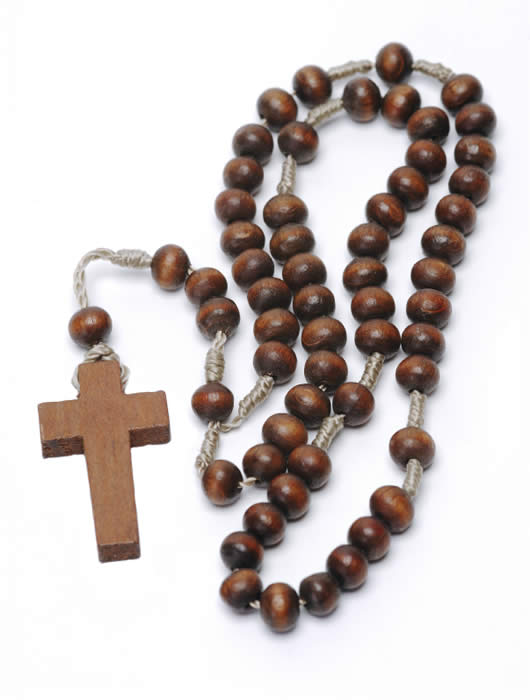 